Social Enterprise Project Worker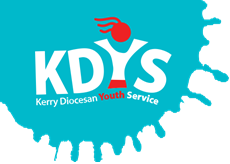 Job DescriptionKDYS is a voluntary youth work organisation providing a range of quality services responding to the needs of children, young people, their families and communities in the Diocese of Kerry.Job Summary:Support the development of social enterprise aspect of the centre with the Centre Manger and wider staff team through the development and promotion of income generation initiatives.Ensure the facility is operated to optimum health & safety standards, is well maintained and secure, providing onsite support to centre users and work as part of the centre team in the provision of caretaking, reception, administration, events management & fundraising.   Key Duties & Areas of Responsibility will include:Support the Centre Manager, and the wider staff team in the development of the centre as a social enterpriseProvision of general administrative and reception duties to the centre which include preparing reports financial processing and maintenance of recordsSupport the development of administration and/or maintenance systems and procedures with the centre to provide an effective and efficient serviceResponsibility for the development and circulation of promotional materials and events to maximise usage of the facilitiesTake a lead role in managing the online presence across social media and website, ensuring a synergy the wider organisation.Support the delivery of community programmes designed to enhance the personal, social and emotional development of young people through programme development, preparation of materials, promotion, engaging facilitators etcDevelopment of a fit for purpose online booking system for room hire and programmes within the centreIdentify and pursue sources of funding to support the development of the social enterprise – fundraising, funding applications etc.Support the delivery of caretaking responsibilities within the centre, ensuring health and safety standards are maintainedLiaise with service users and the public to promote safe and efficient use of the centre.Attend internal and external meetings, regular supervision and training as required.Implementing and practicing KDYS policies with special emphasis on Health and Safety and Safeguarding & Child ProtectionEnsure ongoing compliance with organisational data protection policy and practice in all aspects of the role. To undertake other duties as may be requested.Requirements:Qualifications and ExperienceEligibility for employment under the *Community Services Programme is mandatory – see belowA relevant qualification (i.e. Marketing, Social Media, Office Administration) is desirableExperience in a similar role Knowledge of information technology hardware/networks and/or website design is desirableKnowledge of the voluntary & community sectorFluency in English, both written and verbalSkills, competencies & attributesExcellent organisational, , maintenance, computer/digital literacy and/or administrative skills, with a strong attention to detail Effective written, verbal and IT communication skills.Works effectively within a team and independentlyIs self-motivated and shows a desire to continuously perform at a high levelMust be flexible and prepared to work outside normal hours as required.Has the ability to think logically, use initiative and work with minimum supervision.Uses resources effectively, challenging processes to improve efficiencies.Knowledge of information technology & networks is desirableCommitment and adherence to KDYS’s valuesContractFixed Term Contract up until 31st December 2021This contract is for 39 hours per weekThe nature of this post requires the holder is flexible in working hours to cover the operational times of the service and the centre, which will involve frequent evening and weekend work.€20,685 per annum (€10.20 per hour)Employment with KDYS is subject to a satisfactory response from the Garda Vetting Unit being received in relation to any candidate under consideration and satisfactory reference checks being received.This post is subject to a probationary period.*Community Services Programme – Eligibility CriteriaYou may be eligible if you are:Person in receipt of Jobseeker’s Benefit (JB), Jobseeker’s Assistance (JA) or one parent familypayment (OPF)Persons in receipt of disability allowance (DA), invalidity pension, blind persons pension or otherdisability benefitTravellers in receipt of Jobseeker’s Benefit or Jobseeker’s Assistance or one parent family benefitStabilised and recovering drug miss‐usersPeople employed from Tús, Community Employment (CE) and Job Initiatives (JI) schemes are deemed eligible. Former RSS workers who were previously CE placements are also eligible.Ex‐prisonersMore information on your eligibility and retention of other social welfare entitlements may be obtained from your local social welfare office.A CSP Employment Eligibility Form is required to be completed at the time of recruitment, signed by DEASP, and retained by the employer for each employee.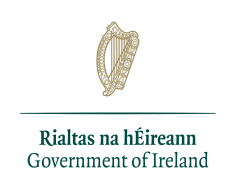 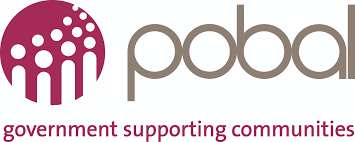 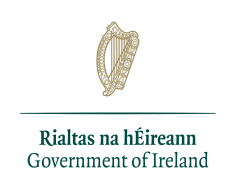 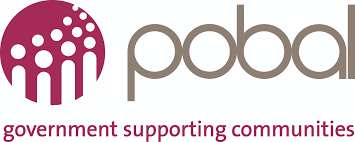 This project is supported by the Department of Rural and Community Development and Pobal through the Community Services ProgrammeLocation:KDYS Youth & Community Centre, TraleeReports to:Centre Manager, KDYS Tralee